Construire les premiers outils pour structurer sa pensée – lire les écritures chiffrées – y associer la quantité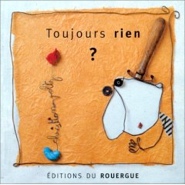 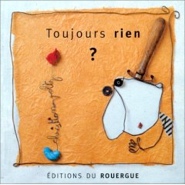 Dessine dans le jardin de Mr Louis le bon nombre de fleurs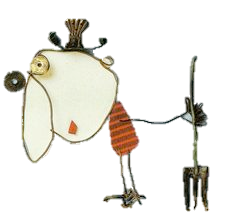 